الجمهورية الجزائرية الديمقراطية الشعبية  المستوى : الثانية متوسط                                                                     المـدة   :ســـــــاعتانالتمرين الأول : )  03 نقــاط )  - علم على مستقيم مدرج مبدؤه O و وحدته  1cm النقطتين :    M(-5,4)  ,       L(+4,6)   -  أحسب المسافة  LM  .			  التمرين الثاني : )  03 نقــاط (محيط مستطيل  114cm وطوله يساوي ضعف عرضه- أحسب مساحته.     التمرين الثالث : )  03 نقــاط (         1- أرسم معلما متعامدا ومتجانسا ثم علم عليه النقط الآتية :             A( -2 ; -2)  ،  B(-1 ; 2) ،  C(6 ; 6)        2- علم النقطة D بحيث يكون الرباعي  ABCD متوازي أضلاع ثم عين إحداثيتيها .        3- عين إحداثيتي النقطة N  نقطة تقاطع قطري متوازي الأضلاع  ABCD .   التمرين الرابع : )  04 نقــاط (    1- أعد رسم الشكل بالأبعاد والأقياس الحقيقية بحيث: (XX')//(YY') 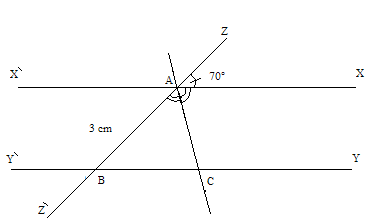     ،    ،   منصف      2- علل لماذا  ؟    3- أحسب قيس الزاوية  .   4- بين أن المثلث  ABC متساوي الساقين .        		المســـألــة: ) 07 نقــاط (     يملك أحد الفلاحين قطعة أرض تحوي 80 نخلة محصولها السنوي هو  9200 Kg ما هو مردود النخلة الواحدة في السنة ؟أراد الفلاح بيع محصول هذا العام فاحتار بين طريقتين :- الطريقة الأولى : يبيع منتوج النخلة الواحدة بـ : 2875 DA .- الطريقة الثانية : يبيع الكيلوغرام الواحد بـ : 26,50 DA .فأي الطريقتين أفضل للفلاح ؟ برر إجابتك .Belhocine : https://prof27math.weebly.com/